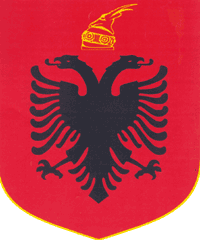 REPUBLIC OF ALBANIA
CENTRAL ELECTION COMMISSIONDECISIONON REGISTRATION OF INITIATING COMMITTEE THAT WILL ORGANIZE THE WORK FOR SUBMISSION OF MR. ILIRJAN GAXHENJISI AS A CANDIDATE PROPOSED BY VOTERS IN THE LECTORAL ZONE FIER,FOR ELECTIONS TO LOCAL GOVERNMENT BODIES  DATE 06/21/2015Central Election Commission in its meeting on 04.22.2015, with the participation of:Lefterije       LUZI-            ChairwomanDenar          BIBA-            Deputy ChairEdlira          JORGAQI-       MemberGezim         VELESHNJA-    MemberHysen         OSMANAJ-       MemberKlement       ZGURI-          MemberVera            SHTJEFNI-      MemberReviewed the issue with:OBJEKT:	 On registration of initiating committee that will organize the work for submission      of  mr. Ilirjan Gaxhenjisi as a candidate proposed by voters in the lectoral zone Fier,for Elections to Local Government bodies  date 06/21/2015LEGAL BASIS:	                                        Article 70, points 1 and 3 of Law no. 10019, dated 29.12.2008 "The Electoral Code of the Republic of Albania", amended.The CEC after examining the submitted documentation and hearing the discussions of representatives of political parties,NOTES:The President of Republic, based on point 92, letter "gj", and Article 93 of the Constitution of the Republic of Albania, and article 9,point 1, of the Law no. 10019, dated 29.12.2008 "The Electoral Code of the Republic of Albania",amended by  Decree nr.8844, dated 12.15.2014 has set the date 21/06/2015, for conducting the Elections for Local Government BodiesBased on the provisions of Article 70 of the Electoral Code,mr. Dhimokrat Haxhi,mr.Eno Gaxhenji,mrs.Elca Bishyti,mr.Aurel Shanka,Mr.Migen Kabuci,mr.Arber Liço,mr.Gentjan Shanka,mr.Realdo Dhanili,mrs,Greta Bishyti are addressed to the CEC with the request for registration of initiative committee formed by them. Submitted request of them is administered by nr.2864 prot., Dated 15.04.2015.Article 70 of the Electoral Code provides for the submission of candidates by voters created an initiating committee with no less than nine voters from the respective electoral areasRequesters expressed that they are electors of the Electoral Zone Fier Municipality, and by free will have decided creation of Initiative Committee for organizing the work for collecting signatures supporting the candidate Ilirjan Gaxhenji.The requesters presented their request, submitted their names and signatures on it, and have attached a photocopy of the card application identity. Researchers have not submitted together with the certificate request or certificate of personal bonding, according to the provisions of laws of the CEC acts. (decision no. 88, dated 04.07.2015 "On approval of the candidacy documents for elections to local government bodies in 2015"The CEC administration in the absence of appropriate documentation, researchers verified the names of electoral components in the extract, and found that the nine listed as voters, the Municipality of Fier.Central Election Commission, after respective verifications found that the request and the documents submitted consistent with the criteria specified in point 3 article 70 of the Law nr.10019, dated 29.12.2008 "The Electoral Code of the Republic of Albania ",  amended.DECIDED:1. To record Initiative Committee, which will organize the work for submission of Mr.Ilirjan Gaxhenji, as a candidate proposed by the voters in the electoral zone Fier Municipality.2. This decision comes into effect immediately.3. An appeal can be submitted against this decision in the Electoral College, Tirana Appeal Court, within five days from its publication .  Lefterije     LUZI-                             ChairwomanDenar         BIBA-                             Deputy ChairEdlira          JORGAQI-                      MemberGezim         VELESHNJA-                 MemberHysen          OSMANAJ-                     MemberKlement      ZGURI-                            MemberVera            SHTJEFNI-                     Member